Cr Co Meeting held at Rainhill CC on Tuesday 3rd Sept 2013 at 7.00pm9.13 pmAppendix 1L&DCC: Club Membership of Cricket CommitteeAppendix 2 Schedule of L&DCC meetings 2013/4Appendix 3CRICKET COMMITTEE MINUTES OF MEETING ON 30th JULY 2013 AT BOOTLE CCAgendaApologies & Roll CallMinutes of 2nd July 2013Matters ArisingChairman’s opening remarksMatters relating to FixturesMatters relating to Reporting of League/Cup Results and Play-CricketMatters relating to Registration of PlayersMatters relating to 3rd X1sMatters relating to Club & GroundMatters relating to MCUAAOBNext Meeting: Tuesday 3rd September 2013         Apologies:Apologies were received from John Rotheram, Neil Girvin, Rob Roberts and Jason Ratcliffe.Present: Cr Co Chair: J A Williams; Secretary: D H Murphy; L&DCC President: E Hadfield; L&DCC Chairman: J A Williams; L&DCC Hon Secretary: RC Weston; L&DCC Treasurer: A Bristow; L&DCC Fixture Secretary: R Durand; MCUA: R Rigby Club Representatives from: Leigh CC; Highfield CC; Formby CC; Ainsdale CC; Sutton CC; Wavertree CC; Before the Cr Co meeting began, 3 Parkfield Liscard representatives (Cricket Chairman and 1st X1 captain, Nigel Jackson; 3rd X1 captain, Ian Craven and Cricket Secretary, Franny Joyce.) attended in response to an invitation to explain why they had played ineligible players (Robert Courtney and John Warrington) on multiple occasions in Sunday 3rd X1 fixtures in 2013. The relevant Playing Regulation 7.6 was read out by RCW. In response Franny Joyce said the club admitted its guilt and that it was down to incompetence, not cheating, by their officials. Ian Craven had been told by last years captain, on assuming the captaincy for this year, that he could play 3 1st or 2nd X1 players who had played the previous day, which he accepted without referring to the rules. Nigel Jackson said the club were prepared to face the consequences. The representatives left the room to enable the matter to be discussed by Committee.EH said that if the full penalties were instigated for all the transgressions, the club would be minus 360 points and fined £825. This was felt to be far too severe as it could have been picked up earlier by the responsible ARS. A proposal to deduct 60 points (10 + 20 +30) and fine them £150 ((£25 + £50 + £75) for the first three games was unanimously accepted by the Committee. All the games played would be expunged from League records to be fair to all the opponents and they would resume playing competitively next season. The remainder of this season’s games could be played as friendlies after consulting with the opponents.The representatives were brought back into the room and JAW explained the decision to them. Nigel Jackson thanked the Committee for the manner it had been dealt with and asked that an apology from the club be put on the League web site; this was agreed to be done.Minutes of 2nd July 2013.The minutes of the previous Cricket Committee meeting had been circulated and were accepted as a true and correct record.Matters Arising.There were no matters arising.Chairman’s opening remarks.2.1 In the absence of JJR, JAW took the position of Chairman.2.2 There was nothing further to add to that already known.2.3 The Player of the Month Awards were discussed and awarded as follows:April: Ray Digman Cup: Mark Waddington (Orrell Red Triangle CC) 220 runsMay: Premier League: Graham Reid (Wallasey CC) 260 runsMay: Division 1: Rob Houghton (Birkenhead Park CC) 23 wktsMay: Division 2: Ken Highdale (Wavertree CC) 243 runsJune: Premier League: Neil Cross (Wallasey CC) 19 wktsJune: Division 1: Michael Littler (Northop Hall CC) 189 runsJune: Division 2: Peter Kelly (Sefton Park CC) 28 wktsAB will purchase £25 Amazon vouchers for winners. Thanks were recorded to RD (and JKR) for their work in providing the statistics.Matters relating to Fixtures issues.3.1 In the absence of Rob R, JAW gave a summary of the current Cup situations from information provided by Rob: Digman Cup: Ormskirk play Lytham 4/8/13; Northern play Wallasey 18/8/13Chester Cup: Maghull v New Brighton abandoned, to be rearranged; St Helens v Northern on 11/8/13Embee Trophy has been confirmed by text this evening to be held at Wigan CC; games to start at 10am, 1pm and Final at 4pm. A volunteer for the position of Match Manager is sought for the day.The u/16 and u/21 competitions are progressing smoothly.Ormskirk CC has progressed as L&DCC t20 representatives to the Area Finals Day at Netherfield CC on 11/8/13. A problem may arise if they reach the Finals Day as it is set for Friday 13/9/13 at the Oval and the final round of league fixtures are the following day!!RCW said consideration may have to be given to the compulsory use of pink balls in the 2014 competition.3.2 There are no further fixture matters for discussion.3.3 The u/12 representative side did not qualify.The u/14 side has 1 more game to play.The u/17 side was successful against the Isle of Man Touring side.The u/21 game is set for 4/8/13.Matters relating to reporting of Results; League, Cup and Play-Cricket.4.1 A page will be introduced on the website for suspended bans.4.2 AB said that if TCS is not used by half of the Premier League clubs the League will lose £1,000 (25%) of its allocated ECB funding. Attempts will be made to encourage those clubs failing to use it to do so and prevent the loss of income.Matters relating to Registration of Players.5.1 No report was available due to NG absence.5.2 The Player Registration deadline is reached tomorrow 31/7/13.5.3 It appears that the allegation of Burscough CC playing ineligible players was malicious.5.4 Jon Ring had played for Coleraine CCMatters relating to 3rd X1’s.6.1 The insurance matter is in hand6.2 The ineligible players matters relating to Alder CC and Birkenhead St Mary’s CC will be dealt with at Management Committee level.6.3 The matter surrounding 3rd X1 tea costs has been sorted.Matters relating to Club and Ground.7.1 AB described the Windleshaw Road ground and pitches as dire according to the marks received from the umpire cards. This is attributable to the fact that the ground is prepared by the Council and not a qualified groundsman. There is also concern about the Ruskin Drive facilities.7.2 A ground inspection will be carried out at Old Xaverians CC on 3/8/13; the Pitch Quality Survey for Spring View CC is in hand.Matters relating to MCUA.8.1 Ray R asked if the timings for tea to be taken could be restated to clear up any      misunderstandings that have occurred recently.8.2 Chris Dunn’s progress is being noticed as he has been appointed to the last two rounds of the National Knockout and will be standing in the t20 Area Finals Day at Netherfield CC.A Southport & Birkdale CC sightscreen is in a state of disrepair but as the County will play there next month it will undoubtedly be repaired in time for their visit!8.3 Steve Ball continues to receive compliments for his organisation of Sunday and midweek appointments.Any Other Business.9.1 AB reported all club subscriptions are now paid as are bills.9.2 Fines currently stand at £3150 per EH9.3 RCW said that Sefton Park CC is experimenting with painted boundary lines and flags to resolve the fence problem.9.4 The latest Spirit of Cricket marks will be on the web site within a week.9.5 Congratulations were offered to RCW on his recent award at the OSCA’s ceremony; it reflected well on the League itself that there were other nominees in other categories.9.6 The Player Survey Report has now finishedThe next meeting is at Rainhill CC on 2/09/13, starting at 7pmAppendix 4AB ReportSt Helens...you know the current position. You might report on meeting with Dave Boocock on Tuesday pm Ground assessments for 2013 completed if JR does Orrell on Saturday Still awaiting money from Readers but no need for clubs to submit invoices this year. I have data from David Dunkley Will send out club statements along with payments/bills as appropriate towards end September. These will include rebates from ECB and Readers, payments for success in Leagues and Cups and fines levied during 2013. Will not include League Dinner tickets. Payments would be appreciated as soon as possible after receipt Spirit and Ground marks as at end of July sent out and on website. Final marks for the season will be distributed w/c 23 SeptAppendix 5EH U16 /21s ReportOrrell RT facilities and hospitality excellentU16 - Orrell RT beat Rainford 194 to 120ish.  Unfortunately Rainford had several regulars missing and fielded 5 12 year olds.U21 - St Helens Town beat Rainhill 123 to 120Scorer problems in both matches but insignificant in U16 as the Orrell scorer let early to play for their 3rd XI and the number of overs was stuck on 18 when the umpires called 'Time'.  In U21 match St Helens didn't have a scorer and when batting in the 1st innings I asked their captain to send one of his players to assist Dave Crossley the Rainhill scorer.  He refused saying they would be needed to bat - at least one had been dismissed by this time.  I just countered by saying this was unacceptable but I didn't see any senior St Helens official to whom I could report the matter.Peter Whitfield and Fred Crawford arrived during the first innings but I didn't see them until the interval and Fred did the scoring in the Rainhill innings. After the match whilst waiting for Rainhill to exit the changing room Fred created a scare when she commented on the St Helens opening bowlers fifth over!!  Thank goodness for Roger Driver and Jim Naughton and their regular checking.  Fred had mistaken the first change bowler for the opening bowler and given the latter an extra over.  Dave Crossley had this correct in his scorebook but hadn't corrected Fred's error.Solutions:Strongly recommend teams to bring their 1st (preferably) or 2nd XI regular scorer for cup finals;Advise teams that they must bring a 12th man (no team today did that) and as a last resort he/she could score; and failing these One of the players shall score and take no playing part in the match (this is something which we should recommend is put into all our regulations, league and cup).The second match started half an hour after the scheduled time to allow time for the presentations and the dressing rooms to be cleared from the first match.  We must allow 3 hours 30 minutes between matches in future.The matches appeared to be played in the best of spirit but talking with the umpires afterwards they were less than complimentary about the respect for umpires from the St Helens Town players, who complained about the consistency of wide ball decisions and on one occasion telling Roger to get out of the way.  As many of the players, especially in the U21 teams, are 1st XI players we should ask for Umpires Report cards to be sent to Alan for all cup finals and semi-finals if MCUA appointed umpires stand. Appendix 6Alder CC Sun 1 Div SW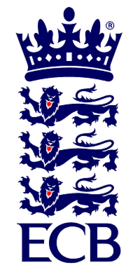 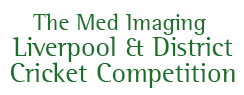 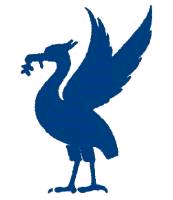 The ECB Premier League in Lancashirewww.lpoolcomp.co.ukCr Co Agenda  Attendance of Alder CC Formally summoned to appear in front of Cr Co in respect of playing ineligible players in Sunday 3rd XI games. JW in Chair 1.    Apologies and Roll call Apologies Minutes from previous meeting Appendix 3Matters Arising 2.	Chairman's opening remarks. Welcome JRStHT progress Ruskin Drive meetingPoM Awards July/August?3.	Matters relating to Fixtures issues KO Cups Rob RDigmanChester - shiftedEmbee consequences of - JWECB t20 - report on Finals - CWU16 - EH report and suggestions Appendix 5U21sLeague  fixtures RD/ EHN CC 2s rearranged fixtureStHT's shifted fixture v BHStM'sRepresentative games JWU12/ U14 / MCC v /U21s4.	Matters relating to Reporting of Results League/Cup and Play-CricketWebsite update JWLive Update  and TCS 2013 RD/NG5.	Matters relating to Registration of PlayersNG ReportShervon Jean6.	Matters relating to 3rd XIs Ineligible players Alder/Old Xavs update EH/CW7.     Matters relating to Club &Ground  Inspections programme, progress therewith8.	Matters relating to MCUA: Current briefing Ray RUpdate from MCUA M/C meeting9.	AOBFinance Report  Reader Balls AB See Appendix 4Fines EHTrophies, return ofSP CC Boundary Fence Spirit Marks/ C&G marks ABLCB/ECB Cricket players survey report from Two Circles Important workshop-7th October 2013Phil Lovgreen10.    Date(s) of next meetings     See Appendix 2Agenda itemRecorded MinutesAction PointAttendance of Alder CCFormally summoned to appear in front of Cr Co in respect of playing ineligible players in Sunday 3rd XI games. JW in ChairRob Durand did not join the meeting because of the club linkage.Present were: Eric Hadfield (President);  John Williams (Chair), John Rotheram (Cricket Chair); Chris Weston (Hon Sec);  Ray Rigby (MCUA); Club Representatives from: Ainsdale CC  Adam Friar; Formby CC  Kim Miles; Highfield CC  Martyn Gaskell; Leigh CC  Derek Ainscough; Rimmer Sutton CC  Mike; Wavertree CC  Peter Barret; 6.53pmSee Appendix 6A brief discussion took place before Alder CC was invited inDepending on arithmetic this was a minus 300 points and £750 fine series of offences The situation was identical to that of Parkfield Liscard at the August Cr Co meeting.JW ran through the details of that Cr Co adjudication without prejudice to Alder.What was the difference between teams 3/4/5 Highfield asked; to them they were the same, there was support for that view. It was a possible defence for them.Was this a viable Sun team? The question needed putting. 7.03pm Alder CC invited in:Mike Dunn (Sec) Paul Roberts (Cricket Development Officer) introduced themselves as representing Alder CC this evening JW carried out introductions around the table and referred to the L&DCC letter and to research done by EH and the ARS team; the spread sheet represented the outcome from this. There were 11 offences on 7 occasions.Mike Dunn replied that there was no denial of the facts by the club. He went on to give context and background in detail. They had lost a lot of players following relegation. The 5th XI's captain i.e. the Sun  captain Jack Hale had resigned, he now played in the 1st XI, captains were changed as and when. They had lots of juniors but little transport. No gain or advantage was sought; they were just trying to get a team out. The original captain knew the regs; those that followed often did not.JW invited questions and led. How did this actually happen? MD said that it was simply done in the bar late on a Sat "I'm short tomorrow who wants to play?" etc. MD was simply not there to intervene. On being pressed by JW he confirmed that he would have intervened had he been there, he knew the rules, it was not deliberate; it was getting a side out.JW asked why they had not asked for more help, M/C had readily given Ravi Bapu permission to play (with batting position strings attached) to act as a driver when asked. Many clubs had the same problems and yet coped somehow. Were 5 teams too many for Alder? MD and Paul Roberts agreed and confirmed that the club was already looking to reduce teams next year. 3 Sat + 1 Sun was likely.EH commented that the CW arithmetic was an exaggeration of the fine/points deduction position.11 players had been ineligible but a game could only be forfeit once so it was only 7 offences to consider. - a total of minus 180 points and a fine of £450Cr Co had no more questions, Alder CC had no more comments to add and they withdrew for Cr Co to consider the matter.7.23pmRay R led. We should treat them as we had treated Parkfield Liscard. We should consider the first 3 offences only as we should have picked this up sooner. A fine of £150 and expunge their games completely, treat all 2012 games as friendlies. Return in 2014 as appropriate and with no further penalties.Discussion followed and there was some sympathy for the club but they needed to be more rigorous in the future.All their fixtures had now been played.No one dissented from the solution as suggested which was therefore agreed and Alder CC was invited to return7.35pmJW led. Cr Co was disappointed that there were not more robust systems in place at Alder CC.JW ran through the actions as agreed by Cr Co. Eric H would adjust the play-cricket tables and post on the site.Alder commented that they also had all the 4th XI cancellation fines to pay as well. The 4th XI + 5th XI total was now £500. JW thanked Alder for their attendance and assistance and they left the meeting.Rob Durand joined the Cr Co EH1     ApologiesApologies:  Dave Murphy, Alan Bristow; Neil Girvin and Rob Roberts had given their apologies.Present were: Eric Hadfield (President); John Williams (Chair); John Rotheram (Cricket Chair); Chris Weston (Hon Sec); Rob Durand (1st XI and 2nd XI Fixtures Sec).  Club Representatives from: Ainsdale CC  Adam Friar; Formby CC  Kim Miles; Highfield CC  Martyn Gaskell; Leigh CC  Derek Ainscough; Rimmer Sutton CC  Mike; Wavertree CC  Peter Barret; Minutes from previous meeting  see Appendix 3These were agreed without dissentMatters Arising These were covered by the agenda and taken en passant2Chairman's opening remarks.Welcome John Rotheram took the Chair.StHT progress Ruskin Drive meetingCW gave a detailed report on the meeting at Ruskin Drive earlier in the day. It had been a good meeting.Present at that meeting wereJW / JR / CW / Paul Bryson LCB / Dave Boocock MBC / Peter Whitfield / Freda CrawfordThere had been an initial walk round by most whilst  MBC work was in progress to finalise deep scarification 1. DB MBC Recent MBC email probably kick-started this meetingDeliberately provocative short time scaleMBC wants to support StHT return to Ruskin Council committed to cricket at RuskinStHT CC has improved its organisational structure. MBC keen to back itPlans outlined and shown£4-5 million over 2-3 yearsFacilities were for the use of all four or five StH cricket teams.Sequencing of the major phases was the problemFull MBC surveys doneVictorian brick/glass soakaways are fully silted upFindings of surveys slowed down the processFull piped drainage to go inRuskin much better now, water has finally drained awayIn 2013 i.e. in short termStage 1 Deep scarification - done - massive amounts of thatch Stage 2 Deep verti draining - to be done in next few daysStage 3 Repairs to be done to turf in places, re-seed etc - to be done after verti draining Square to have usual maintenance - bearing in mind has lain fallow for a year - no additional work plannedOverflow to the brook; one way valves replaced alreadyPiped drainage to start Sept 2014 subject to L&DCC decisions re fixtures, 2. JW L&DCC L&DCC wants StHT back on Ruskin tooBut L&DCC bears responsibility to all Comp clubs - not just to oneIn 2012 only 3 games in total over all the season were completed at RuskinMost clubs scarify and verti drain regularly2013 work at Ruskin was not the full drainage neededThere was an element of gambling on 2014 needed if no full drainage before season 2014 in placeDisagreement about how much rain there had actually been in 2013But Windleshaw Rd marks for playing surfaces not good in 2013Little ground work was being done thereUnlikely that money would be spent at Windleshaw on cricket surfaces as was now primarily a football facilityDeliberate (?) non pursuit of excellence there suggested as a contributory factor Site access difficult for machineryRuskin is the best long-term option acceptedL&DCC needed assurance of work to be done against a time lineL&DCC needed to carry all member clubs with it in respect of decisionsPeter Whitfield felt only 1 game would have been lost at Ruskin in 2013  Bootle Wigan FWH all had similar 2012 drainage problems and have put in new drainage already3. DiscussionNeed to get on with Ruskin, use it or lose it to other sports - some of whom approach with open cheque booksIf do not get another 2012 summer of rain, Ruskin will probably be alright in 2014, on this basis2013 work will be tested by winter 2013/14Building work will not impact on cricket in 2014Piped drainage now highly mechanised and much quicker to do than in past - would be finished before Xmas that year on a Sept start dateMBC needed dates for start of piped drainage, was this to be Sept 2014 or Sept 2015 etcStHT club officials had had enough, unlikely to stay in post if were at Windleshaw for another year. This was not a threat but was the positionIf Sept fixtures were cleared StHT could not then grumble about the shape of their fixtures that year - cake and eat it etcPermission given by L&DCC for StHT's last and rearranged 3rd XI game to be at Ruskin Drive3. LCB's viewsGenerally supportive of a move to RuskinFirst remedial work on outfield for more than 10 years was surprisingRest and recuperation for the square was usefulBox cutting the outfields was probably better - there was then a cost for the club was understood4. ActionsM/C to consult Cricket Committee at meeting later this evening, 10 or more clubs will be represented there No L&DCC decision re 2014 StHT position will be made at Cr CoMBC to write to L&DCC via CW setting out intended work programme and time line in time for M/C meeting 10 09 2013for StHT 2014 decision to be made and notified to interested parties.3.04pmPoM Awards July/August?Rob D had procured July's data; that for August was not available. He distributed copiesThe categories were discussed carefullyIt was agreed that Premier Division     Tomas Sephton   Northern           19 wicketsFirst Division           Sion Morris         Colwyn Bay     211 runsSecond Division      Lee Berrie            Burscough        161 runsThese would be posted when the joint August/Sept figures were knownAmazon vouchers had generated feed back, most was positiveCW/JW3.Matters relating to Fixtures issuesKO Cups Digman/Chester   Latter was shifted; both were now on the 8th owing to cup clashes, umpires were allocated. EH/CW were to collect the Cups/medals after this meeting from the boot of JR's car.Embee consequences of - The Merseyside Sports and Cultural CC (MSC CC) had been invited to this meeting. JW pointed out they had seemingly arbitrarily changed their name to Merseyside Cricket and Cultural CC i.e. MCC CC not MSC CC, this was disappointing and possibly revealing. CW reminded that historically this had revolved around the Merseyside Commonwealth Club CC and their MCC CC acronym in the Mersey Comp. AB had done well as match manger to avoid WW3 at the end. There had been only one scorer plus an umpire error in the game which had been handled incorrectly; it would have been positively dangerous to attempt a presentation after the game. There would be a proposal to AGM that a club must have 12 men at the final plus a scorer and a match/club official. Runners up medals to be brought to EoS by JR and given en bloc to the MSC CC representative at the EoS meeting 08 10 13.ECB t20 - report on Finals   CW gave a brief report. Ormskirk were in the Finals Day at the Kia Oval 13 09 13. The regional final had been hectic for JW at the very end of the game. JW gave a brief summary. ECB had taken reports and ruled on the matter. L&DCC would be supporting Ormskirk CC with a financial contribution to the cost of the players travelling expenses as we had done with previous clubs that had reached this stage. ECB also made a contribution, the amount varied from club to club on a needs driven basis. A supporters coach was going am 13 0913 price £30 per head.U16/U21s - EH report and suggestions Appendix 5MCUA was looking at future umpire appointments to Finals. EH's suggestions were noted and agreed.  "Strongly recommend teams to bring their 1st (preferably) or 2nd XI regular scorer for cup finals;Advise teams that they must bring a 12th man (no team today did that) and as a last resort he/she could score; and failing these One of the players shall score and take no playing part in the match (this is something which we should recommend is put into all our regulations, league and cup).The second match started half an hour after the scheduled time to allow time for the presentations and the dressing rooms to be cleared from the first match.  We must allow 3 hours 30 minutes between matches in future.The matches appeared to be played in the best of spirit but talking with the umpires afterwards they were less than complimentary about the respect for umpires from the St Helens Town players, who complained about the consistency of wide ball decisions and on one occasion telling Roger to get out of the way.  As many of the players, especially in the U21 teams are 1st XI players we should ask for Umpires Report cards to be sent to Alan for all cup finals and semi-finals if MCUA appointed umpires stand."League  fixtures RD/ EHN CC 2s rearranged Sunday fixture Permission had been given for this to be played on the 2nd XI pitch because of Cup fixtures on the 1st XI groundStHT's shifted fixture v BHStM's Permission had been given for this to be shifted to a Sunday as a result of the StHT football club needing the pitch on the Saturday.  BHStM's had been helpful.BHPark v Rainhill 01 09 13 The result was in doubt. The umpires had taken the players off in the 19th (?) over of the last hour as the sun was too low and the batters were unable to see, it was not safe. A vigorous discussion followed. This extra point to BHPark could make all the difference in a tight finish at the top of the 2013 table. EH felt the umpires should not have taken the players off, it was therefore 4 points to BHPark and 6 to Rainhill. This was not agreed. It was being taken off for weather and was like rain in which case it was 5/5 points unless a club had gained more that 5 - as had had Rainhill in this game, it was therefore 5/6 points not 4/6. EH would change the table. Rob D would write to both clubs. Hightown v  Ormskirk  14 09 13   This very last league 1st XI fixture was shifted to the 15 09 13 i.e. to the Sunday as a result of the ECB t20 final on the 13th, this  after very complex negotiations led by JW. The use of the 1st and the 8th proved to be not possible.Hightown v Colwyn Bay 3rd XI 15 09 13 This rearranged game was to be played at Crosby St Marys as a result of the shift in the 1st XI fixture. The cost of hiring this pitch would be borne by the L&DCC. Representative games U12/ U14 / MCC v /U21s JWThere will be a report to the AGM. The U12/14s programme has been quite successful.17s/21s nothing to add other than the 21s would like more gamesThere was the possibility of more representative sides in 2014Ray R had had conversation with S Bullock and D Leighton (LCB/ECB?) they wanted more venues for rep age group games in the south west of Lancs.  He had suggested Liverpool Maghull Northern Ormskirk Wigan but had forgotten Burscough. JW would ring SB and DL to investigate what their intentions were.EH/CWCWJREHJW4.Matters relating to Reporting of Results League/Cup and Play-CricketWebsite update JWJW posed the question, has the website improved? There was agreement that it had. There were more pictures which is what people seemed to want up there. There was a lot going on. More changes were suggested e.g. a TCS window but changes particularly to the "back office", were expensive. Live Update  and TCS 2013 RD/NGThere was little change. JW repeated that this issue continued to make him despair; we had tried hard over this. Wallasey had been registered by Rob D who had been hampered by a lack of information. We needed supposedly 3 prem games a week up there to fulfill ECB criteria. We might get away with it this year as we were close. We would lose a lot of money. It was not certain. Paul Bedford himself monitored this. Highfield CC advised that they too would be up there on Sept 7th.5.Matters relating to Registration of PlayersNG ReportThere was no report.Shervon JeanPermission had been granted by M/C for SJ's registration to be varied so that he could be dropped to the 2nd XI. He had not been performing well. The caveat was that he was not allowed to bat higher than 6 in line with procedures in the 3rd XI. S&B 2s were likely to get promoted this year and it would not be fair on other clubs in the division if he distorted results.6.Matters relating to 3rd XIsIneligible players Alder/Old Xavs et al update This matter had been thoroughly dealt with by EH, some allegations of ineligibility were provably false - many on the grounds that the players were actually under 18.Tom Jones ORTRainhill 3rd XI played ORT 01 09 13. ORT played 4 players who had played for either their 1st or 2nd team the day before. The opening bowler for ORT 1st XI (Tom Jones) also opened the bowling for their 3rd team. (10 overs on Sat, 16 overs 6 for 46 on Sunday). The matter was debated, no regulations were broken. M/C and the steering group had warned about this and tried to get bowling restrictions imposed. Clubs had voted this down. Was Spirit breached? What action should be taken? No decision was reached.The 3rd XI group would be reconvened in the autumn.Rainford vFormby3rd XI cancelled gameRay Partington was Formby's umpire; he travelled to find no game. EH felt that Rainford as the side that had cancelled the fixture should have informed the umpires and in particular Steve Ball. JW strongly disagreed. They had told their opposition and  their own umpire Brian Ball, it was up to Formby to tell Ray Partington.  Ray Partington had then gone back to Formby to stand in a game there. He should not be paid twice. A vigorous discussion followed, no decision reached. 7.Matters relating to Club &Ground  Inspections programme, progress therewith See Appendix 4Ground assessments for 2013 were completed if JR did ORT on Saturday 8.Matters relating to MCUA: Current briefingRay RA Level 1 ACO course had been scheduled on Sundays 13th, 20th and 27th October 2013 at Bootle CC, 9.15 am to 4.30 pm. This short form of the course was proving more popular.The umpire's poster as posted on the website was queried by JW. He felt it was misleading. Very few umpires actually got to umpire at Old Trafford. Others supported the poster's suggestion - it was only a piece of promotional journalism, others felt that actually it was not that uncommon to umpire there, there were perhaps a dozen on the MCUA who had done so. Names were given. JW still felt that the poster could be improved. He volunteered to get Paul Edwards to interview two umpires who had actually umpired at Old Trafford for a piece on the site. It was agreed that Dave Halewood and Ray R himself would be interviewed.All umpires had been appointed for the Finals.The Echo Cup and discipline problems in the semi final were raised. CW was quick to point out that this was not an L&DCC competition. We had no jurisdiction whatsoever. JW added that it was an unregistered game of cricket competition there was no insurance cover, was MCUA not aware of this? That said MCUA had been notified by M/C that the Cheshire CL had taken action against the Neston players.Ray R wanted the L&DCC regulations adopting. CW replied that this could not and would not happen; this was in some way covered already, the Echo Regs already contained a line to the effect that, in the event of there being a disciplinary issue, the disciplinary regs of the host clubs would apply. JW added that if an L&DCC club player did offend in the future it was the responsibility of the MCUA to deal not the L&DCC for the reasons outlined above.The ongoing and malign influence of Phil Lovgreen in this competition was rehearsed again in detail. Jamie Bowman was said to have been bullied into letting him run it.Ray R would make this clear to the next MCUA M/C meeting.JWRR9.AOBAB Finance Report  Reader Balls etc  See Appendix 4Still awaiting money from Readers but no need for clubs to submit invoices this year. AB has data from David Dunkley AB will send out club statements along with payments/bills as appropriate towards end September. These will include rebates from ECB and Readers, payments for success in Leagues and Cups and fines levied during 2013. Will not include League Dinner tickets. Payments would be appreciated as soon as possible after receipt Spirit and Ground marks as at end of July sent out and on website. Final marks for the season will be distributed w/c 23 SeptFines EHThese will be updated on 14th/15th SeptTrophies, return ofThis had been much better this year. We now had to get the cups back from the 2013 winners.SP CC Boundary Fence There was no change. The matter would be discussed more fully at the next Cr Co meeting. Many clubs had this problem and we had to apply a pan L&DCC initiative.LCB/ECB Cricket players survey report from Two Circles Important workshop-7th October 2013CW was asked to summarise. There was to be a meeting at Old Trafford on Monday 7th Oct to cover the LCB outcomes of the survey. This was one of a series, LCB was one of the last to take place, until then we were guessing as to the details of outcome. We did know that there had been just less than 22,000 replies. It was said that about 900,000 played cricket - each Saturday each weekend or per week was not clear. This represented a participation level of about 2.4% and in CW's view we needed to be very careful over statistical validity. We also knew that LCB was said to be "third" countrywide in total responses behind Yorkshire and Durham. The L&DCC was said to be the biggest responder in the LCB area. The survey was also flawed in that non playing volunteers, like many round this table, were unable to take part in this survey.Over rates EHEH had researched these in drawn games without weather interruptions. On average 103 overs were being bowled not 110.Was this an issue for MCUA? Ray R felt it was not. EH suggested batters should be made to cross on the field of play, the 2 minutes per wicket could be removed. Some felt that there was, at times, a culture extant in MCUA in which umpires looked to add a minute or two (ball lost etc) to help fielding sides out and prevent a loss of points. Some clubs were slower than others. It was down to the captains on many occasions. CW had had no feedback on this as an issue, neither had JW.It was agreed that no action should be taken10.    Date(s) of nextMeeting(s)Cr Co                 Tues 24th Sept re EoS            Bootle CC   7.00pmM/C                    Thur 3rd Oct                          Bootle 6.00pmEoS meeting       Tues 8th Oct                          Bootle 7.30 pmCLUB20131AINSDALEDiv 12ALDER3BOOTLE4BIRKENHEAD PARK*5BIRKENHEAD ST MARYS6BURSCOUGH7CALDY8COLWYN BAY9FLEETWOOD HESKETH10FORMBYDiv 111HIGHFIELDPrem12HIGHTOWN13LEIGHPrem 14LIVERPOOL15LYTHAM16MAGHULL17 BRIGHTON18NEWTON le WILLOWS19NORTHERN20NORTHOP 21OLD XAVERIANS*22ORMSKIRK23ORRELL RED TRIANGLE24PARKFIELD LISCARD25PRESTATYN   26RAINFORD27RAINHILL28SPRING VIEW 2013*29ST. HELENS RECS30SEFTON PARK31SKELMERSDALE32SOUTHPORT  BIRKDALE33SUTTON Div 234WALLASEY35WAVERTREEDiv 236WIGANMeetingDateVenueTimeMeetingDateVenueTimeM/CThur Jan 9th  2013Parkfield Liscard CC 1.00pmCr CoTues 2nd JulyRainhill (E)7.00pmAGM 2013Tues Jan 15th Bootle CC7.30pmM/CThur 11th JulyParkfield Liscard CC 6.00pmCr CoTues Jan 29thBootle CC7.00pmCr CoTues 30th July Bootle CC7.00pmECB RegionalTues Feb5th Neston CC6.00pmM/CThur  8th AugustBootle CC6.00pmM/CThur Feb 14thBootle CC6.00pmCr CoTues 3rd SeptRainhill (E)7.00pmCr CoTues Feb 26thRainhill CC (E)7.00pmM/CThur 12th SeptParkfield Liscard CC 6.00pmLCB AGMThur 28th FebOld Trafford. 7.00pm?Cr CoTues 24th Sept re EoS Bootle CC7.00pmM/CThur March 14thParkfield Liscard CC 6.00pmM/CThur 3rd OctoberBootle CC6.00pmTCS Training 1&2Sun 14/21 MarchBootle CCEoS SGM Tues 8th OctSP CC7.30pmCr CoTues 26th March Bootle CC7.00pmAnnual DinnerFri 11th OctBootle CC7.00pmM/CThur 4th AprilBootle CC6.00pmCr Co Tues 29th Oct??  - as necessaryRainhill (E)7.00pmPre Season SGMTues April 9thSefton Park CC7.30 pmM/CThur 14th NovParkfield Liscard CC6.00pmCr CoTues 30th AprilRainhill (E)7.00pmEoS SGM 3rd XIsTues 19th NovSP CC7.30pmM/CThur 9th MayParkfield Liscard CC 6.00pmCr CoTues 3rd Dec?? - as necessaryBootle CC7.00pmCr CoMon 3rd JuneBootle CC7.00pmM/CThur 12th Dec 2012Bootle CC6.00pmM/CThur 13th JuneBootle CC6.00pmAGM 2014Tues 14th Jan 2014Bootle CC7.30pmYearClubAlderAlderAlderAlderAlderYearPlayerWalshBapuHaleJamesAmbroseYearDoB25/02/1995>21>18>18>18201221-Apr1st XI201228-Apr1st XI201205-May1st XI201206-May1st XI201207-May3rd XI201212-May2nd XI201219-May4th XI2nd XI201226-May3rd XI2nd XI201227-May5th XI5th XI201202-Jun2nd XI3rd XI2nd XI201204-Jun2nd XI201216-Jun1st XI201223-Jun1st XI4th XI201230-Jun3rd XI4th XI201201-Jul3rd XI5th XI201207-Jul2nd XI2nd XI201208-Jul5th XI5th XI201214-Jul1st XI201215-Jul5th XI201221-Jul3rd XI3rd XI201222-Jul5th XI5th XI201228-Jul21st XI3rd XI1st XI201204-Aug201205-Aug5th XI5th XI201211-Aug4th XI2nd XI201212-Aug5th XI5th XI201218-Aug3rd XI3rd XI2nd XI201225-Aug2nd XI3rd XI3rd XI3rd XI201227-Aug201201-Sep3rd XI3rd XI201208-Sep2nd XI201209-Sep201215-Sep2nd XI1st XI4th XI201320-Apr1st XI1st XI4th XI4th XI2nd XI201321-Apr5th XI5th XI5th XI201327-Apr1st XI3rd XI2nd XI201328-Apr5th XI5th XI201304-May1st XI4th XI2nd XI201305-May201306-May1st XI1st XI1st XI201311-May1st XI3rd XI201312-May201316-May1st XI201317-May201318-May2nd XI3rd XI1st XI201319-May5th XI5th XI201325-May3rd XI2nd XI1st XI201326-May201327-May2nd XI1st XI201301-Jun2nd XI1st XI201302-Jun201304-Jun201306-Jun201308-Jun1st XI1st XI1st XI201309-Jun5th XI5th XI5th XI201315-Jun1st XI1st XI2nd XI1st XI201316-Jun5th XI5th XI5th XI201322-Jun2nd XI1st XI2nd XI1st XI201323-Jun201325-Jun201329-Jun1st XI1st XI1st XI2nd XI1st XI201330-Jun5th XI5th XI5th XI201306-Jul1st XI1st XI1st XI2nd XI201307-Jul5th XI5th XI5th XI201313-Jul1st XI1st XI2nd XI1st XI201314-Jul5th XI5th XI201320-Jul2nd XI1st XI201327-Jul2nd XI1st XI201303-Aug201304-Aug201310-Aug2nd XI201311-Aug5th XIIneligible on 50/50 ruleIneligible on 50/50 ruleIneligible on 50/50 rule